Marca da bollo € 16,00(da annullare)     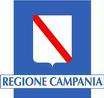 Alla Giunta Regionale della Campania Direzione Generale per la Mobilità UOD 50 08 02 - Attività e Interventi connessi alla mobilità su gommaIsola C3- 80143 NAPOLIIstanza per il rinnovo senza modifiche di autorizzazione all’esercizio di servizio di trasporto pubblico locale di linea con autobus ai sensi dell’art. 39, L. R. 28 marzo 2002, n. 3, e ss.mm.ii.Il sottoscritto __________________________________________________________________ nato a _________________________________________________ il ____________________ nella qualità di (barrare la casella di interesse):□  titolare (per le imprese individuali)□  legale rappresentante/socio (per le società in nome collettivo)□  socio accomandatario (per le società in accomandita semplice)□  amministratore munito di poteri di rappresentanza (per gli altri tipi di società)□  direttore tecnico (per le imprese individuali e le società di persone, di capitali e cooperative)□  socio unico persona fisica□  legale rappresentante (per il raggruppamento di imprese _____________________________)□  altro (specificare) 	dell’azienda 	con sede legale in 	Via/Piazza 	codice fiscale               ____________ partita IVA 	Tel.____________________________________PEC_____________________________________iscritta al n.             del registro delle Imprese presso la Camera di Commercio di ____________________________CHIEDEAi sensi dell’art. 39 della legge regionale 28 marzo 2002 n. 3 il rinnovo senza modifiche dell'autorizzazione all’esercizio del seguente servizio di trasporto pubblico di linea con autobus (indicare origine e destinazione) ____________________________________________ rilasciata con D.D. n________ del _________. per  anni ___ (massimo 5)DICHIARA DI ESSERE A CONOSCENZA:che l’autorizzazione è rilasciata sulla base del principio di coerenza, compatibilità e non sovrapposizione con la rete dei servizi minimi e aggiuntivi TPL;che le successive eventuali variazioni del percorso, del programma di esercizio, delle tariffe, nonché della targa e del numero di telaio degli autobus destinati allo svolgimento del servizio devono essere preventivamente autorizzate dalla “Direzione Generale per la Mobilità - UOD 500802 - Attività e Interventi connessi alla mobilità su gomma”, pena la revoca dell’autorizzazione;che la perdita dei requisiti previsti per l’effettuazione del servizio comporta l’immediata revoca dell’autorizzazione al servizio stesso;che il programma di esercizio autorizzato può essere modificato d’ufficio per esigenze di pubblica utilità e/o di integrazione modale, oltre che per assicurare la compatibilità con la rete dei servizi minimi regionali;che l’autorizzazione può essere revocata, con provvedimento motivato, per sopravvenuti motivi di interesse pubblico.DICHIARA ALTRESI’di non essere incorsa, nel periodo di un anno precedente alla data di presentazione della domanda, nella decadenza della medesima o di altra autorizzazione per l’esercizio di servizi di trasporto di persone su strada mediante autobus;di essere in possesso della certificazione relativa alla qualità aziendale secondo le norme UNI EN ISO 9000 nella versione più recente, rilasciata dall’Organismo accreditato denominato _______________;di disporre di autobus idonei al servizio, aventi le caratteristiche di cui all’art. 11 del Regolamento regionale 18 marzo 2024, n. 2, conformi alla normativa europea, nazionale e regionale in materia di emissioni inquinanti e in regola con le norme ambientali vigenti a livello regionale e nel comune interessato al passaggio della linea;di assumersi l’obbligo di comunicare qualsiasi variazione dei requisiti soggettivi e oggettivi richiesti per il rilascio dell’autorizzazione;di non aver ricevuto per l’acquisto degli autobus da utilizzare per il servizio sovvenzioni pubbliche, ovvero di non utilizzare autobus acquistati con contributo pubblico già ammortizzato per il quale sia trascorso il periodo del vincolo di non alienabilità e di destinazione al trasporto pubblico locale;di disporre di personale in misura idonea ad assicurare il regolare esercizio di trasporto nel rispetto della vigente natura giuridica dei rapporti di lavoro e dei contratti collettivi applicati al settore;di disporre di impianti e strutture idonee per assicurare il servizio di trasporto (specificare tipologia, capacità e ubicazione);(qualore l’impresa gestisca trasporti soggetti ad obbligo di servizio pubblico) di rispettare gli obblighi inerenti alla separazione contabile nonchè gli obblighi imposti dalla normativa vigente per la tutela della concorrenza e del mercato per le attività svolte in mercati liberalizzati. In caso di raggruppamento di imprese, tale dichiarazione deve essere fornita anche da ciascuna delle imprese raggruppate;di non aver commesso, nel periodo di un anno precedente alla data di presentazione della domanda per ottenere l’autorizzazione o il rinnovo, più di due infrazioni ai sensi dell’articolo 17 del Regolamento regionale 18 marzo 2024, n. 2;di applicare nei confronti degli addetti, in materia di rapporto di lavoro, le norme di diritto comune e le norme del contratto collettivo nazionale di lavoro di settore;(barrare le opzioni pertinenti) □ di disporre □ non disporre di stalli autorizzati dalle autorità competenti;□ di utilizzare □ non utilizzare i capolinea e le fermate autorizzate dalle autorità competenti; (Evidenziare, di seguito, eventuali percorsi e/o capolinea e/o fermate facenti parte dell’esercizio proposto ma non ancora autorizzati su cui siano stati già acquisiti i nulla osta tecnici ai sensi del decreto del Presidente della Repubblica n. 753/1980 relativamente ai mezzi con i quali si intende effettuare il servizio).________________________________________________________________________________________________________________________________________________________________________________________________________________________________________________________________________________________________________________________________________________________________________________ALLEGAelenco del materiale rotabile da adibire allo svolgimento del servizio (modello, telaio, targa, anno prima immatricolazione, data ultima revisione, servizi per cui sono stati immatricolati ed ente che ne ha autorizzato l’immatricolazione), comprensivo anche dell’elenco dei mezzi di riserva, e copia di tutte le carte di circolazione; carta dei servizi adottata e dichiarazione di impegno all’aggiornamento della carta dei servizi;dichiarazione sostitutiva di atto di notorietà, resa ai sensi dell’art. 47 del DPR 28 dicembre 2000 n. 445, concernente il possesso dei requisiti per l’esercizio dell’attività di autotrasportatore su strada (Regolamento CE n. 1071/2009 e dal D.D. MIT n. 291 del 25/11/2011). In caso di raggruppamenti di imprese tale dichiarazione deve essere fornita anche da ciascuna delle imprese riunite (Allegato A);dichiarazione sostitutiva, resa ai sensi dell’art. 46 del DPR 28 dicembre 2000 n. 445, del certificato di iscrizione alla Camera di Commercio Industria Artigianato Agricoltura. In caso di raggruppamenti di imprese tale dichiarazione deve essere fornita anche da ciascuna delle imprese riunite (Allegato B);copia della ricevuta di pagamento delle spese di istruttoria ai sensi del D.lgs. 285/92 e dell’art. 39, comma 3-bis della L.R.n.3/2002 e ss.mm.ii., secondo le modalità stabilite dalla D.G.R.C. n. 279 del 23/05/2017, pubblicata sul BURC n. 50 del 22/06/2017. Il pagamento va effettuato esclusivamente sulla piattaforma “MyPay Regione Campania”, fruibile accedendo al link​ https://mypay.regione.campania.it/pa/home.html e selezionando la voce: 1409 - Servizi di TPL su gomma autorizzati - Spese di istruttoria (L.R. 3/2002, art. 39, comma 3-bis) (vedi Guida MyPay allegata);copia di un documento d’identità, in corso di validità, del titolare/legale rappresentante dell’impresa che sottoscrive la richiesta di autorizzazione nonché di tutti coloro che producono le dichiarazioni di cui agli articoli 46 e 47 del decreto del Presidente della Repubblica n. 445/2000.Luogo e Data 							FIRMA __________________INFORMATIVA PER IL TRATTAMENTO DEI DATI PERSONALIAi sensi e per gli effetti degli artt. 13 e 14 del Regolamento (UE) 2016/679 (Regolamento Generale sulla Protezione dei Dati), delle disposizioni attuative di cui al D.Lgs. 30 giugno 2003, n. 196, come modificato ed integrato dal D. Lgs 10 agosto 2018, n. 101, e della DGR n. 466 del 17/07/2018.***La informiamo che ai sensi dell’art. 16 del TFUE e dell’art. 8 della Carta dei diritti fondamentali dell’UE, ogni persona ha diritto alla protezione dei dati di carattere personali che la riguardano, a prescindere dalla nazionalità o residenza. I dati devono essere trattati secondo il principio di lealtà, per finalità determinate e in base al consenso della persona interessata o ad altro fondamento legittimo previsto dalla legge.TITOLARE DEL TRATTAMENTO, DELEGATI AL TRATTAMENTOArt.13, par.1, lett.a  e art. 14, par. 1, lett. a del Regolamento (ue) 2016/679 e DGR n. 466 del 17/07/2018Conformemente a quanto previsto dal Regolamento (UE) 2016/679, Titolare del Trattamento è la Giunta Regionale della Regione Campania, con sede legale in Napoli, alla Via Santa Lucia n. 81. La Direzione Generale per la Mobilità (nel seguito per brevità “Titolare”), con sede in Napoli, Centro Direzionale Isola C3 – mail dg.500800@pec.regione.campania.it – tel. 0817969950, in qualità di Titolare Delegato al trattamento ai sensi della D.G.R.C. n. 466 del 17.07.2018, Le rilascia le informazioni relative al trattamento che verrà effettuato, di seguito analiticamente descritto, in relazione ai Suoi dati personali o a quelli del soggetto del quale Lei esercita la rappresentanza legale, nonché ai diritti che potrà in qualsiasi momento esercitare.I Suoi dati saranno trattati secondo i principi di liceità, correttezza, trasparenza, sicurezza e riservatezza. Il trattamento sarà svolto in forma prevalentemente non automatizzata, nel rispetto di quanto previsto dall’art. 32 del GDPR 2016/679, ad opera di soggetti appositamente incaricati e in ottemperanza a quanto previsto dall’art. 29 GDPR 2016/ 679.I dati personali trattati vengono acquisiti e conservati nei supporti di memorizzazione dei personal computer in uso alle Persone autorizzate al trattamento e sono protetti da misure di sicurezza garantite dalla Direzione Generale per la Ricerca Scientifica. L'accesso a tali mezzi del trattamento è consentito solo a soggetti incaricati direttamente dal Titolare. Tale accesso è strettamente personale e avviene mediante l'utilizzo di credenziali di autenticazione unicamente in possesso dei singoli utenti. I dati personali sono inoltre conservati anche su supporti cartacei, adeguatamente custoditi e protetti da indebiti accessi da parte di soggetti non a ciò autorizzati.DATA PROTECTION OFFICERArt.13, par.1, lett. b  e art.14, par.1, lett. b del Regolamento (UE) 2016/679 Le rendiamo noti, inoltre, i dati di contatto del Responsabile della Protezione Dati: nominativo Dott. Mauro Ferrara, tel. 0817962227-5716, e-mail:  dpo@regione.campania.it.FINALITÀ SPECIFICHE DEL TRATTAMENTO DEI DATI PERSONALIArt.13, par.1, lett. c e art.14, par.1, lett. c del Regolamento (UE) 2016/679 I dati personali da Lei forniti agli uffici della Direzione Generale per la Mobilità, sono necessari per attività finalizzate allo svolgimento dei compiti istituzionali, in particolare:Adempimenti connessi alla gestione del personale,Adempimenti connessi all’attribuzione di funzioni nell’ambito dell’attività istituzionaleBASE GIURIDICAArt.13, par.1, lett.c e art.14, par.1, lett.c del Regolamento (UE) 2016/679 e artt 2- ter e 2-sexies del D.Lgs. 30 giugno 2003, n. 196, come modificato ed integrato dal D. Lgs 10 agosto 2018, n. 101Il trattamento dei Suoi dati personali per la finalità delineate si fonda sulla base legittima prevista dal Regolamento (UE) 2016/679 all’art. 6, par. 1, lett. c (“il trattamento è necessario per adempiere un obbligo legale al quale è soggetto il titolare del trattamento”) e all’art. 6, par. 1, lett. e) (“il trattamento è necessario per l’esecuzione di un compito di interesse pubblico o connesso all’esercizio di pubblici poteri di cui è investito il titolare del trattamento), nonché sulle previsioni dell’art. 2-ter del D.Lgs. 30 giugno 2003, n. 196, come modificato ed integrato dal D. Lgs 10 agosto 2018, n. 101.NATURA E CATEGORIA DEI DATI PERSONALI TRATTATIArtt.4, 9 e 10 del Regolamento (UE) 2016/679Costituiscono oggetto di trattamento i seguenti dati personali, da Lei forniti o acquisiti con le modalità riportate in precedenza, inerenti l'erogazione della prestazione richiesta):a. Dati comuni identificativi (es. nome, cognome, indirizzo fisico, nazionalità, provincia e comune di residenza, telefono fisso e/o mobile, fax, codice fiscale, indirizzo/i, e-mail, codice IBAN ecc.);b. Categorie particolari di dati personali, ai sensi degli articoli 9 e 10 del Regolamento, relativi eventualmente a particolari condizioni di salute o relativi all’esistenza di condanne penali/procedimenti disciplinari.MANCATA COMUNICAZIONE DEI DATI PERSONALI E CONSEGUENZE DEL RIFIUTOArt.13, par.2, lett.e del Regolamento (UE) 2016/679/UEIl conferimento dei Suoi dati personali relativi alle finalità sopra indicate ha natura obbligatoria (in quanto indispensabile ai fini dell’adempimento delle finalità istituzionali cui è preposto il Titolare); senza di esso, il Titolare non può dar luogo all'esecuzione dei suoi compiti con pregiudizio per l’erogazione delle prestazioni connesse.DESTINATARI (o CATEGORIE DI DESTINARI) DI DATI PERSONALIArt.13, par.1, lett. e e art.14, par.1, lett. e del Regolamento (UE) 2016/679I Suoi dati personali non saranno diffusi. Potranno essere trattati solo da responsabili del trattamento o da dipendenti, collaboratori e consulenti che hanno ricevuto specifiche ed adeguate istruzioni ed apposite autorizzazioni. Le categorie di destinatari cui potranno essere comunicati i suoi dati sono le seguenti:Direzione Generale Risorse Umane, Direzione Generale Risorse finanziarie, Organismi di vigilanzaDURATA DEL TRATTAMENTO - PERIODO DI CONSERVAZIONE DEI DATIArt.13, par.2, lett. a e art.14, par.1, lett. a del Regolamento (UE) 2016/679Nel rispetto dei principi di liceità, limitazione delle finalità e minimizzazione dei dati, ai sensi dell’art. 5 Regolamento (UE) 2016/679, i Suoi dati personali saranno conservati per tutta la durata delle attività finalizzate alla realizzazione dei compiti istituzionali della DG 500800 i dati personali potranno essere conservati per periodi più lunghi per essere trattati esclusivamente a fini di archiviazione nel pubblico interesse, di ricerca scientifica o storica o a fini statistici, conformemente all’articolo 89, paragrafo 1, del Regolamento 2016/679/UE.A prescindere dalla determinazione dell'interessato alla loro rimozione, i dati personali saranno in ogni caso conservati secondo i termini previsti dalla vigente normativa e/o dai regolamenti nazionali, al fine esclusivo di garantire gli adempimenti specifici, propri delle attività di competenza del Titolare.Sono fatti salvi i casi in cui si dovessero far valere in giudizio questioni afferenti le attività di competenza del Titolare, nel qual caso i dati personali dell'Interessato, esclusivamente quelli necessari per tali finalità, saranno trattati per il tempo indispensabile al loro perseguimento.DIRITTI DELL'INTERESSATOArt.13, par.2, lett.b e art.14, par.2, lett.c del Regolamento (UE) 2016/679 e della  DGR n. 466 del 17/07/2018Le comunichiamo che potrà esercitare i diritti di cui al Reg. (UE) 2016/679, di seguito analiticamente descritti:- Diritto di accesso ex art. 15Ha diritto di ottenere, dal Titolare del trattamento, la conferma dell'esistenza o meno di un trattamento di dati personali relativo ai Suoi dati, di conoscerne il contenuto e l'origine, verificarne l'esattezza ed in tal caso, di ottenere l’accesso ai suddetti dati. In ogni caso ha diritto di ricevere una copia dei dati personali oggetto di trattamento.- Diritto di rettifica ex art. 16Ha diritto di ottenere, dal Titolare del trattamento, l'integrazione, l'aggiornamento nonché la rettifica dei Suoi dati personali senza ingiustificato ritardo.- Diritto alla cancellazione ex art. 17Ha diritto di ottenere, dal Titolare del trattamento, la cancellazione dei dati personali che La riguardano, senza ingiustificato ritardo, nei casi in cui ricorra una delle ipotesi previste dall’art. 17 (dati personali non più necessari rispetto alle finalità per cui sono stati raccolti o trattati, revoca del consenso ed insussistenza di altro fondamento giuridico per il trattamento, dati personali trattati illecitamente, esercizio del diritto di opposizione, ecc.).- Diritto di limitazione del trattamento ex art. 18Ha diritto di ottenere, dal Titolare, la limitazione del trattamento dei dati personali nei casi espressamente previsti dal Regolamento, ovvero quando: contesta l’esattezza dei dati, il trattamento è illecito e chiede che ne sia meramente limitato l’utilizzo, i dati sono necessari per l’accertamento, l’esercizio o la difesa di un diritto in sede giudiziaria o si è opposto al trattamento per motivi legittimi.Se il trattamento è limitato, i dati personali saranno trattati solo con il Suo esplicito consenso. Il Titolare è tenuto ad informarla prima che la limitazione sia revocata.- Diritto alla portabilità dei dati ex art. 20Qualora il trattamento sia effettuato con mezzi automatizzati, ha garantito il diritto alla portabilità dei dati personali che la riguardano, qualora il trattamento si basi sul consenso o su un contratto, nonché la trasmissione diretta degli stessi ad altro titolare di trattamento, ove tecnicamente fattibile.- Diritto di opposizione ex art. 21Ha diritto di opporsi in qualsiasi momento, per motivi connessi alla sua situazione particolare, al trattamento di dati personali che lo riguardano. Verrà, comunque, effettuato dal Titolare del trattamento un bilanciamento tra i Suoi interessi ed i motivi legittimi cogenti per procedere al trattamento (tra cui, ad esempio, accertamento, esercizio e difesa di un diritto in sede giudiziaria, ecc.).Le richieste per l’esercizio dei suindicati diritti vanno rivolte direttamente a:Direzione Generale per la Mobilità – 500800Email dg.500800@pec.regione.campania.it - La informiamo, inoltre, che può proporre reclamo motivato al Garante per la Protezione dei Dati Personali (art. 57, par. 1, lett. f, Reg. 679/2016) ai sensi delle disposizioni di cui al Capo I, Titolo I, Parte III del D. Lgs. 101/2018:- via e-mail, all'indirizzo: garante@gpdp.it / urp@gdpd.it- via fax: 06 696773785- oppure via posta, al Garante per la Protezione dei Dati Personali, che ha sede in Roma (Italia), Piazza di Monte Citorio n. 121, cap 00186 ovvero alternativamente mediante ricorso all’Autorità Giudiziaria ai sensi dell’articolo 140-bis del D.Lgs. 101/2018. 